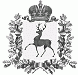 АДМИНИСТРАЦИЯ ШАРАНГСКОГО МУНИЦИПАЛЬНОГО РАЙОНАНИЖЕГОРОДСКОЙ ОБЛАСТИПОСТАНОВЛЕНИЕот 24.03.2020	N 143О внесении изменений в Порядок организации и проведения массовых и культурно-просветительных мероприятий, театрально-зрелищных, спортивных и рекламных мероприятий на территории Шарангского муниципального района, утвержденный постановлением администрации Шарангского муниципального района от 30.10.2017 № 557В целях приведения в соответствие с п. 56 Федеральных правил использования воздушного пространства Российской Федерации, утвержденных Постановлением Правительства Российской Федерации от 11.03.2010 № 138, администрация Шарангского муниципального района п о с т а н о в л я е т:1. Внести в Порядок организации и проведения массовых и культурно-просветительных мероприятий, театрально-зрелищных, спортивных и рекламных мероприятий на территории Шарангского муниципального района, утвержденный постановлением администрации Шарангского муниципального района от 30.10.2017 № 557 следующие изменения:1.1. подпункт 8.2. пункта 8 Приложения 2 к Порядку организации и проведения массовых культурно-просветительных, театрально-зрелищных, спортивных и рекламных мероприятий на территории Шарангского муниципального района, дополнить абзацем следующего содержания:«- разрешение Единой системы организации воздушного движения Российской Федерации на использование воздушного пространства при проведении салютов и фейерверков высотой более 50 метров.».Глава администрации	О.Л.Зыков